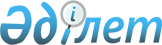 О внесении изменений и дополнений в решение маслихата от 22 декабря 2010 года № 257 "О бюджете Денисовского района на 2011-2013 годы"Решение маслихата Денисовского района Костанайской области от 11 апреля 2011 года № 22. Зарегистрировано Управлением юстиции Денисовского района Костанайской области 25 апреля 2011 года № 9-8-172

      В соответствии с подпунктом 1) пункта 1 статьи 6 Закона Республики Казахстан от 23 января 2001 года "О местном государственном управлении и самоуправлении в Республике Казахстан", со статьей 109 Бюджетного кодекса Республики Казахстан от 4 декабря 2008 года, на основании решения Костанайского областного маслихата от 5 апреля 2011 года № 378 "О внесении изменений и дополнений в решение маслихата от 13 декабря 2010 года № 357 "Об областном бюджете Костанайской области на 2011-2013 годы" (зарегистрировано в Реестре государственной регистрации нормативных правовых актов за номером 3757) маслихат РЕШИЛ:



      1. Внести в решение маслихата "О бюджете Денисовского района на 2011-2013 годы" от 22 декабря 2010 года № 257 (зарегистрировано в Реестре государственной регистрации нормативных правовых актов за номером 9-8-167, опубликовано 7 января 2011 года, 14 января 2011 года, 21 января 2011 года, 28 января 2011 года в газете "Наше время") следующие изменения и дополнения:



      подпункты 1), 2) пункта 1 указанного решения изложить в новой редакции:



      "1) доходы -1713317 тысяч тенге, в том числе по:

      налоговым поступлениям – 399062 тысячи тенге;

      неналоговым поступлениям – 18709 тысяч тенге;

      поступлениям от продажи основного капитала – 8396 тысяч тенге;

      поступлениям трансфертов – 1287150 тысяч тенге;

      2) затраты - 1717462,2 тысяч тенге.";



      пункт 3 указанного решения изложить в новой редакции:

      "3. Учесть, что в бюджете района на 2011 год предусмотрены расходы за счет целевых текущих трансфертов и трансфертов на развитие из областного бюджета, в том числе:

      на капитальный ремонт средней школы № 1 - 178559 тысяч тенге;

      на материально-техническое оснащение объектов коммунальной собственности - 3526 тысяч тенге для приобретения мусоровоза КО-440-4 на базе ЗИЛ 4333362 в государственное коммунальное предприятие "Дидар" "Отдела жилищно-коммунального хозяйства, пассажирского транспорта и автомобильных дорог Денисовского района и акимата Денисовского района";

      на реконструкцию насосной станции второго подъема с установкой двух резервуаров чистой воды емкостью 700 кубических метров каждый, село Денисовка Денисовского района – 50000 тысяч тенге;

      на строительство моста через реку Мукыр – Аят на автомобильной дороге "Денисовка - станция Зааятская – Приреченка - Комаровка" 0,62 километра (проектно-изыскательные работы) - 11200 тысяч тенге;

      на реконструкцию водоснабжения сел Аятское и Зааятское Денисовского района Костанайской области - 8000 тысяч тенге;

      на приобретение компьютерной и организационной техники для внедрения системы "Казначейство-Клиент" - 5598 тысяч тенге.";



      пункт 3-1 указанного решения изложить в новой редакции:

      "3-1. Учесть, что в бюджете района на 2011 год предусмотрены расходы за счет целевых текущих трансфертов из республиканского бюджета, в следующих размерах:

      на проведение противоэпизоотических мероприятий -15526 тысяч тенге;

      на реализацию мер социальной поддержки специалистов социальной сферы сельских населенных пунктов – 5242 тысячи тенге;

      на ежемесячные выплаты денежных средств опекунам (попечителям), на содержание ребенка сироты (детей-сирот), оставшегося без попечения родителей - 8014 тысяч тенге;

      на поддержку частного предпринимательства в рамках программы "Дорожная карта бизнеса - 2020" -780 тысяч тенге;

      на реализацию Государственной программы развития образования в Республике Казахстан на 2011-2020 годы - 20284 тысячи тенге, в том числе:

      на оснащение учебным оборудованием кабинетов физики, химии, биологии в государственных учреждениях основного среднего и общего среднего образования – 8194 тысячи тенге;

      на создание лингафонных и мультимедийных кабинетов в государственных учреждениях основного среднего и общего среднего образования –11082 тысячи тенге;

      на обеспечение оборудованием, программным обеспечением детей-инвалидов, обучающихся на дому - 1008 тысяч тенге;

      на реализацию мероприятий в рамках Программы занятости 2020 для создания центров занятости - 6417 тысяч тенге;

      на увеличение размеров доплаты за квалификационную категорию, учителям школ и воспитателям дошкольных организаций образования - 6524 тысячи тенге;

      на реализацию государственного образовательного заказа в дошкольных организациях образования -10893 тысячи тенге.";



      приложение 1, 4 изложить в новой редакции согласно приложениям 1, 2 к настоящему решению.



      2. Настоящее решение вводится в действие с 1 января 2011 года.      Председатель

      очередной восемнадцатой

      сессии районного маслихата                 С. Однодворский      Секретарь

      Денисовского

      районного маслихата                        Б. Тойбагоров      СОГЛАСОВАНО:      Начальник государственного

      учреждения "Отдел экономики

      и бюджетного планирования

      Денисовского района"

      ______________ Филатова В.В.

Приложение 1    

к решению маслихата  

от 20 апреля 2011 года 

№ 22         Приложение 1     

к решению маслихата  

от 22 декабря 2010 года 

№ 257          Бюджет Денисовского района на 2011 год

Приложение 2     

к решению маслихата  

от 20 апреля 2011 года 

№ 22         Приложение 4     

к решению маслихата  

от 22 декабря 2010 года 

№ 257          Перечень бюджетных программ аппаратов акима поселка,

аула (села), аульного сельского округа на 2011 год
					© 2012. РГП на ПХВ «Институт законодательства и правовой информации Республики Казахстан» Министерства юстиции Республики Казахстан
				КатегорияКатегорияКатегорияКатегорияСумма,

тысяч

тенгеКлассКлассКлассСумма,

тысяч

тенгеПодклассПодклассСумма,

тысяч

тенгеНаименованиеСумма,

тысяч

тенгеД о х о д ы17133171Налоговые поступления39906211Подоходный налог174870112Индивидуальный подоходный налог17487013Социальный налог127726131Социальный налог12772614Налоги на собственность78713141Налоги на имущество46057143Земельный налог9270144Налог на транспортные средства18586145Единый земельный налог480015Внутренние налоги на товары,работы и услуги16238152Акцизы1600153Поступление за использование природных и других

ресурсов11957154Сборы за ведение предпринимательской и

профессиональной деятельности2636155Налог на игорный бизнес4518Обязательные платежи, взимаемые за совершение

юридически значимых действий и (или) выдачу документов

уполномоченными на то государственными органами или

должностными лицами1515181Государственная пошлина15152Неналоговые поступления1870921Доходы от государственной собственности1441215Доходы от аренды имущества, находящегося в

государственной собственности144126Прочие неналоговые поступления17268261Прочие неналоговые поступления172683Поступления от продажи основного капитала839631Продажа государственного имущества, закрепленного за

государственными учреждениями5000311Продажа государственного имущества, закрепленного за

государственными учреждениями500033Продажа земли и нематериальных активов3396331Продажа земли2671332Продажа нематериальных активов7254Поступление трансфертов128715042Трансферты из вышестоящих органов государственного

управления1287150422Трансферты из областного бюджета1287150Функциональная группаФункциональная группаФункциональная группаФункциональная группаФункциональная группаСумма,

тысяч

тенгеФункциональная подгруппаФункциональная подгруппаФункциональная подгруппаФункциональная подгруппаСумма,

тысяч

тенгеАдминистратор бюджетных программАдминистратор бюджетных программАдминистратор бюджетных программСумма,

тысяч

тенгеПрограммаПрограммаСумма,

тысяч

тенгеЗатраты1717462,201Государственные услуги общего характера1726081Представительные, исполнительные и другие органы,

выполняющие общие функции государственного

управления153261112Аппарат маслихата района (города областного

значения)12810001Услуги по обеспечению деятельности маслихата

района (города областного значения)12810122Аппарат акима района (города областного значения)47267001Услуги по обеспечению деятельности акима района

(города областного значения)44470003Капитальные расходы государственных органов2797123Аппарат акима района в городе, города районного

значения, поселка, аула (села), аульного

(сельского) округа93184001Услуги по обеспечению деятельности акима района в

городе, города районного значения, поселка, аула

(села), аульного (сельского) округа91259022Капитальные расходы государственных органов19252Финансовая деятельность9831452Отдел финансов района (города областного

значения)9831001Услуги по реализации государственной политики в

области исполнения бюджета района (города

областного значения) и управления коммунальной

собственностью района (города областного

значения)9183004Организация работы по выдаче разовых талонов и

обеспечение полноты сбора сумм от реализации

разовых талонов4011Учет, хранение, оценка и реализация имущества,

поступившего в коммунальную собственность524018Капитальные расходы государственных органов1205Планирование и статистическая деятельность9516453Отдел экономики и бюджетного планирования района

(города областного значения)9516001Услуги по реализации государственной политики в

области формирования и развития экономической

политики, системы государственного планирования и

управления района (города областного значения)9261004Капитальные расходы государственных органов25502Оборона21971Военные нужды1797122Аппарат акима района (города областного значения)1797005Мероприятия в рамках исполнения всеобщей воинской

обязанности17972Организация работы по чрезвычайным ситуациям400122Аппарат акима района (города областного значения)400006Предупреждение и ликвидация чрезвычайных ситуаций

масштаба района (города областного значения)200007Мероприятия по профилактике и тушению степных

пожаров районного (городского) масштаба, а также

пожаров в населенных пунктах, в которых не

созданы органы государственной противопожарной

службы20003Общественный порядок, безопасность, правовая,

судебная, уголовно-исполнительная деятельность10001Правоохранительная деятельность1000458Отдел жилищно-коммунального хозяйства,

пассажирского транспорта и автомобильных дорог

района (города областного значения)1000021Обеспечение безопасности дорожного движения в

населенных пунктах100004Образование11464511Дошкольное воспитание и обучение47004464Отдел образования района (города областного

значения)47004009Обеспечение деятельности организаций дошкольного

воспитания и обучения40480021Увеличение размера доплаты за квалификационную

категорию учителям школ и воспитателям дошкольных

организаций образования65242Начальное, основное среднее и общее среднее

образование1050597123Аппарат акима района в городе, города районного

значения, поселка, аула (села), аульного

(сельского) округа154005Организация бесплатного подвоза учащихся до школы

и обратно в аульной (сельской) местности154464Отдел образования района (города областного

значения)1050443003Общеобразовательное обучение1033923006Дополнительное образование для детей165209Прочие услуги в области образования48850464Отдел образования района (города областного

значения)48850001Услуги по реализации государственной политики на

местном уровне в области образования9588005Приобретение и доставка учебников,

учебно-методических комплексов для

государственных учреждений образования района

(города областного значения)6521012Капитальные расходы государственных органов23719015Ежемесячные выплаты денежных средств опекунам

(попечителям) на содержание ребенка сироты

(детей-сирот), и ребенка (детей), оставшегося без

попечения родителей8014020Обеспечение оборудованием, программным

обеспечением детей-инвалидов, обучающихся на дому100806Социальная помощь и социальное обеспечение640732Социальная помощь51406451Отдел занятости и социальных программ района

(города областного значения)51406002Программа занятости5182005Государственная адресная социальная помощь1971006Жилищная помощь1200007Социальная помощь отдельным категориям

нуждающихся граждан по решениям местных

представительных органов10069010Материальное обеспечение детей-инвалидов,

воспитывающихся и обучающихся на дому320014Оказание социальной помощи нуждающимся гражданам

на дому12711016Государственные пособия на детей до 18 лет12397017Обеспечение нуждающихся инвалидов обязательными

гигиеническими средствами и предоставление услуг

специалистами жестового языка, индивидуальными

помощниками в соответствии с индивидуальной

программой реабилитации инвалида1139023Обеспечение деятельности центров занятости64179Прочие услуги в области социальной помощи и

социального обеспечения12667451Отдел занятости и социальных программ района

(города областного значения)12667001Услуги по реализации государственной политики на

местном уровне в области обеспечения занятости и

реализации социальных программ для населения12572011Оплата услуг по зачислению, выплате и доставке

пособий и других социальных выплат9507Жилищно-коммунальное хозяйство61867,91Жилищное хозяйство2160458Отдел жилищно-коммунального хозяйства,

пассажирского транспорта и автомобильных дорог

района (города областного значения)160005Снос аварийного и ветхого жилья160466Отдел архитектуры, градостроительства и

строительства района (города областного значения)2000003Строительство жилья государственного

коммунального жилищного фонда1200020Приобретение жилья8002Коммунальное хозяйство51689458Отдел жилищно-коммунального хозяйства,

пассажирского транспорта и автомобильных дорог

района (города областного значения)1689026Организация эксплуатации тепловых сетей,

находящихся в коммунальной собственности районов

(городов областного значения)1689466Отдел архитектуры, градостроительства и

строительства района (города областного значения)50000006Развитие системы водоснабжения500003Благоустройство населенных пунктов8018,9123Аппарат акима района в городе, города районного

значения, поселка, аула (села), аульного

(сельского) округа7568,9008Освещение улиц населенных пунктов2462,9011Благоустройство и озеленение населенных пунктов5106458Отдел жилищно-коммунального хозяйства,

пассажирского транспорта и автомобильных дорог

района (города областного значения)450016Обеспечение санитарии населенных пунктов350017Содержание мест захоронений и захоронение

безродных10008Культура, спорт, туризм и информационное

пространство825281Деятельность в области культуры22674455Отдел культуры и развития языков района (города

областного значения)22674003Поддержка культурно-досуговой работы226742Спорт8999465Отдел физической культуры и спорта района (города

областного значения)8999005Развитие массового спорта и национальных видов

спорта6734006Проведение спортивных соревнований на районном

(города областного значения) уровне537007Подготовка и участие членов сборных команд района

(города областного значения) по различным видам

спорта на областных спортивных соревнованиях17283Информационное пространство36310455Отдел культуры и развития языков района (города

областного значения)34790006Функционирование районных (городских) библиотек33716007Развитие государственного языка и других языков

народа Казахстана1074456Отдел внутренней политики района (города

областного значения)1520002Услуги по проведению государственной

информационной политики через газеты и журналы1400005Услуги по проведению государственной

информационной политики через телерадиовещание1209Прочие услуги по организации культуры, спорта,

туризма и информационного пространства14545455Отдел культуры и развития языков района (города

областного значения)6059001Услуги по реализации государственной политики на

местном уровне в области развития языков и

культуры6045010Капитальные расходы государственных органов14456Отдел внутренней политики района (города

областного значения)5160001Услуги по реализации государственной политики на

местном уровне в области информации, укрепления

государственности и формирования социального

оптимизма граждан4756003Реализация региональных программ в сфере

молодежной политики270006Капитальные расходы государственных органов134465Отдел физической культуры и спорта района (города

областного значения)3326001Услуги по реализации государственной политики на

местном уровне в сфере физической культуры и

спорта332609Топливно-энергетический комплекс и

недропользование50009Прочие услуги в области топливно-энергетического

комплекса и недропользования5000466Отдел архитектуры, градостроительства и

строительства района (города областного значения)5000009Развитие теплоэнергетической системы500010Сельское, водное, лесное, рыбное хозяйство, особо

охраняемые природные территории, охрана

окружающей среды и животного мира, земельные

отношения476171Сельское хозяйство16495474Отдел сельского хозяйства и ветеринарии района

(города областного значения)16495001Услуги по реализации государственной политики на

местном уровне в сфере сельского хозяйства и

ветеринарии 11093007Организация отлова и уничтожения бродячих собак и

кошек160099Реализация мер социальной поддержки специалистов

социальной сферы сельских населенных пунктов за

счет целевых трансфертов из республиканского

бюджета52422Водное хозяйство8000466Отдел архитектуры, градостроительства и

строительства района (города областного значения)8000012Развитие системы водоснабжения80006Земельные отношения7596463Отдел земельных отношений района (города

областного значения)7596001Услуги по реализации государственной политики в

области регулирования земельных отношений на

территории района (города областного значения)6934004Организация работ по зонированию земель6629Прочие услуги в области сельского, водного,

лесного, рыбного хозяйства, охраны окружающей

среды и земельных отношений15526474Отдел сельского хозяйства и ветеринарии района

(города областного значения)15526013Проведение противоэпизоотических мероприятий1552611Промышленность, архитектурная, градостроительная

и строительная деятельность62182Архитектурная, градостроительная и строительная

деятельность6218466Отдел архитектуры, градостроительства и

строительства района (города областного значения)6218001Услуги по реализации государственной политики в

области строительства, улучшения архитектурного

облика городов, районов и населенных пунктов

области и обеспечению рационального и

эффективного градостроительного освоения

территории района (города областного значения)621812Транспорт и коммуникации1085061Автомобильный транспорт108506123Аппарат акима района в городе, города районного

значения, поселка, аула (села), аульного

(сельского) округа13312013Обеспечение функционирования автомобильных дорог

в городах районного значения, поселках, аулах

(селах), аульных (сельских) округах13312458Отдел жилищно-коммунального хозяйства,

пассажирского транспорта и автомобильных дорог

района (города областного значения)95194022Развитие транспортной ифраструктуры11200023Обеспечение функционирования автомобильных дорог8399413Прочие158593Поддержка предпринимательской деятельности и

защита конкуренции3591469Отдел предпринимательства района (города

областного значения)3591001Услуги по реализации государственной политики на

местном уровне в области развития

предпринимательства и промышленности3318003Поддержка предпринимательской деятельности58004Капитальные расходы государственных органов2159Прочие12268451Отдел занятости и социальных программ района

(города областного значения)780022Поддержка частного предпринимательства в рамках

программы "Дорожная карта бизнеса - 2020"780452Отдел финансов района (города областного

значения)3700012Резерв местного исполнительного органа района

(города областного значения)3700458Отдел жилищно-коммунального хозяйства,

пассажирского транспорта и автомобильных дорог

района (города областного значения)7788001Услуги по реализации государственной политики на

местном уровне в области жилищно-коммунального

хозяйства, пассажирского транспорта и

автомобильных дорог6609013Капитальные расходы государственных органов117915Трансферты3537,31Трансферты3537,3452Отдел финансов района (города областного

значения)3537,3006Возврат неиспользованных (недоиспользованных)

целевых трансфертов3537,3IIIЧистое бюджетное кредитование40164,2Бюджетные кредиты40757,710Сельское, водное, лесное, рыбное хозяйство, особо

охраняемые природные территории, охрана

окружающей среды и животного мира, земельные

отношения40757,71Сельское хозяйство40757,7474Отдел сельского хозяйства и ветеринарии района

(города областного значения)40757,7009Бюджетные кредиты местным исполнительным органам

для реализации мер социальной поддержки

специалистов социальной сферы сельских населенных

пунктов40757,7КатегорияКатегорияКатегорияКатегорияКатегорияСумма,

тысяч

тенгеКлассКлассКлассКлассСумма,

тысяч

тенгеПодклассПодклассПодклассСумма,

тысяч

тенгеНаименованиеСумма,

тысяч

тенге5Погашение бюджетных кредитов593,51Погашение бюджетных кредитов593,51Погашение бюджетных кредитов,выданых из

государственного бюджета593,513Погашение бюджетных кредитов,выданых из местного

бюджета физическим лицам593,5IVСальдо по операциям с финансовыми активами7900Приобретение финансовых активов790013Прочие79009Прочие7900452Отдел финансов района (города областного значения)7900014Формирование или увеличение уставного капитала

юридических лиц7900VДефецит (профицит) бюдета-52209,4VIФинансирование дефицита (использование профицита)

бюджета52209,4Функциональная группаФункциональная группаФункциональная группаФункциональная группаФункциональная группаСумматысячтенгеФункциональная подгруппаФункциональная подгруппаФункциональная подгруппаФункциональная подгруппаСумматысячтенгеАдминистратор бюджетных программАдминистратор бюджетных программАдминистратор бюджетных программСумматысячтенгеПрограммаПрограммаСумматысячтенгеНаименованиеСумматысячтенгеСело Денисовка3251101Государственные услуги общего характера119501Представительные, исполнительные и другие органы,

выполняющие общие функции государственного

управления11950123Аппарат акима района в городе, города районного

значения, поселка, аула (села), аульного

(сельского) округа11950001Услуги по обеспечению деятельности акима района в

городе, города районного значения, поселка, аула

(села), аульного (сельского) округа1195007Жилищно-коммунальное хозяйство72493Благоустройство населенных пунктов7249123Аппарат акима района в городе, города районного

значения, поселка, аула (села), аульного

(сельского) округа7249008Освещение улиц населенных пунктов2143011Благоустройство и озеленение населенных пунктов510612Транспорт и коммуникации133121Автомобильный транспорт13312123Аппарат акима района в городе, города районного

значения, поселка, аула (села), аульного

(сельского) округа13312013Обеспечение функционирования автомобильных дорог в

городах районного значения, поселках,

аулах(селах), аульных сельских округах13312Некрасовский сельский округ532601Государственные услуги общего характера51721Представительные, исполнительные и другие органы,

выполняющие общие функции государственного

управления5172123Аппарат акима района в городе, города районного

значения, поселка, аула (села), аульного

(сельского) округа5172001Услуги по обеспечению деятельности акима района в

городе, города районного значения, поселка, аула

(села), аульного (сельского) округа5158022Капитальные расходы государственных органов1404Образование702Начальное, основное среднее и общее среднее

образование70123Аппарат акима района в городе, города районного

значения, поселка, аула (села), аульного

(сельского) округа70005Организация бесплатного подвоза учащихся до школы

и обратно в аульной (сельской) местности7007Жилищно-коммунальное хозяйство843Благоустройство населенных пунктов84123Аппарат акима района в городе, города районного

значения, поселка, аула (села), аульного

(сельского) округа84008Освещение улиц населенных пунктов84Тельманский сельский округ6576,901Государственные услуги общего характера64861Представительные, исполнительные и другие органы,

выполняющие общие функции государственного

управления6486123Аппарат акима района в городе, города районного

значения, поселка, аула (села), аульного

(сельского) округа6486001Услуги по обеспечению деятельности акима района в

городе, города районного значения, поселка, аула

(села), аульного (сельского) округа6436022Капитальные расходы государственных органов5007Жилищно-коммунальное хозяйство90,93Благоустройство населенных пунктов90,9123Аппарат акима района в городе, города районного

значения, поселка, аула (села), аульного

(сельского) округа90,9008Освещение улиц населенных пунктов90,9Приреченский сельский округ564101Государственные услуги общего характера56411Представительные, исполнительные и другие органы,

выполняющие общие функции государственного

управления5641123Аппарат акима района в городе, города районного

значения, поселка, аула (села), аульного

(сельского) округа5641001Услуги по обеспечению деятельности акима района в

городе, города районного значения, поселка, аула

(села), аульного (сельского) округа5457022Капитальные расходы государственных органов184Архангельский сельский округ567501Государственные услуги общего характера56751Представительные, исполнительные и другие органы,

выполняющие общие функции государственного

управления5675123Аппарат акима района в городе, города районного

значения, поселка, аула (села), аульного

(сельского) округа5675001Услуги по обеспечению деятельности акима района в

городе, города районного значения, поселка, аула

(села), аульного (сельского) округа5541022Капитальные расходы государственных органов134Аршалинский сельский округ535401Государственные услуги общего характера53541Представительные, исполнительные и другие органы,

выполняющие общие функции государственного

управления5354123Аппарат акима района в городе, города районного

значения, поселка, аула (села), аульного

(сельского) округа5354001Услуги по обеспечению деятельности акима района в

городе, города районного значения, поселка, аула

(села), аульного (сельского) округа5340022Капитальные расходы государственных органов14Аятский сельский округ612401Государственные услуги общего характера61241Представительные, исполнительные и другие органы,

выполняющие общие функции государственного

управления6124123Аппарат акима района в городе, города районного

значения, поселка, аула (села), аульного

(сельского) округа6124001Услуги по обеспечению деятельности акима района в

городе, города районного значения, поселка, аула

(села), аульного (сельского) округа5870022Капитальные расходы государственных органов254Зааятский сельский округ599901Государственные услуги общего характера59991Представительные, исполнительные и другие органы,

выполняющие общие функции государственного

управления5999123Аппарат акима района в городе, города районного

значения, поселка, аула (села), аульного

(сельского) округа5999001Услуги по обеспечению деятельности акима района в

городе, города районного значения, поселка, аула

(села), аульного (сельского) округа5759022Капитальные расходы государственных органов240Комаровский сельский округ567701Государственные услуги общего характера56771Представительные, исполнительные и другие органы,

выполняющие общие функции государственного

управления5677123Аппарат акима района в городе, города районного

значения, поселка, аула (села), аульного

(сельского) округа5677001Услуги по обеспечению деятельности акима района в

городе, города районного значения, поселка, аула

(села), аульного (сельского) округа5543022Капитальные расходы государственных органов134Крымский сельский округ570701Государственные услуги общего характера57071Представительные, исполнительные и другие органы,

выполняющие общие функции государственного

управления5707123Аппарат акима района в городе, города районного

значения, поселка, аула (села), аульного

(сельского) округа5707001Услуги по обеспечению деятельности акима района в

городе, города районного значения, поселка, аула

(села), аульного (сельского) округа5428022Капитальные расходы государственных органов279Красноармейский сельский округ656001Государственные услуги общего характера64761Представительные, исполнительные и другие органы,

выполняющие общие функции государственного

управления6476123Аппарат акима района в городе, города районного

значения, поселка, аула (села), аульного

(сельского) округа6476001Услуги по обеспечению деятельности акима района в

городе, города районного значения, поселка, аула

(села), аульного (сельского) округа6292022Капитальные расходы государственных органов18404Образование842Начальное, основное среднее и общее среднее

образование84123Аппарат акима района в городе, города районного

значения, поселка, аула (села), аульного

(сельского) округа84005Организация бесплатного подвоза учащихся до школы

и обратно в аульной (сельской) местности84Покровский сельский округ553501Государственные услуги общего характера55351Представительные, исполнительные и другие органы,

выполняющие общие функции государственного

управления5535123Аппарат акима района в городе, города районного

значения, поселка, аула (села), аульного

(сельского) округа5535001Услуги по обеспечению деятельности акима района в

городе, города районного значения, поселка, аула

(села), аульного (сельского) округа5401022Капитальные расходы государственных органов134Свердловский сельский округ535501Государственные услуги общего характера53551Представительные, исполнительные и другие органы,

выполняющие общие функции государственного

управления5355123Аппарат акима района в городе, города районного

значения, поселка, аула (села), аульного

(сельского) округа5355001Услуги по обеспечению деятельности акима района в

городе, города районного значения, поселка, аула

(села), аульного (сельского) округа5355Тобольский сельский округ571301Государственные услуги общего характера57131Представительные, исполнительные и другие органы,

выполняющие общие функции государственного

управления5713123Аппарат акима района в городе, города районного

значения, поселка, аула (села), аульного

(сельского) округа5713001Услуги по обеспечению деятельности акима района в

городе, города районного значения, поселка, аула

(села), аульного (сельского) округа5579022Капитальные расходы государственных органов134Аппарат акима села Перелески646501Государственные услуги общего характера63201Представительные, исполнительные и другие органы,

выполняющие общие функции государственного

управления6320123Аппарат акима района в городе, города районного

значения, поселка, аула (села), аульного

(сельского) округа6320001Услуги по обеспечению деятельности акима района в

городе, города районного значения, поселка, аула

(села), аульного (сельского) округа6150022Капитальные расходы государственных органов17007Жилищно-коммунальное хозяйство1453Благоустройство населенных пунктов145123Аппарат акима района в городе, города районного

значения, поселка, аула (села), аульного

(сельского) округа145008Освещение улиц населенных пунктов145